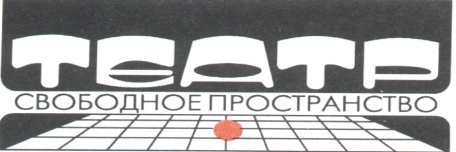                                                                                                                                      .Орел, пл.К.Маркса, 2                                                                                                                                     Телефон: 84862 442552                                                                                                                                                                                                                                                                                        Факс:      84862 442552(205)                                                                                                                                      E-mail:   svobodnoe.teatr@mail.ru                                                                                                                                                 www.teatr.orel.ru               	УПРАВЛЕНИЕ КУЛЬТУРЫ И АРХИВНОГО ДЕЛА ОРЛОВСКОЙ ОБЛАСТИ                                                                     Бюджетное учреждение культуры Орловской области« Орловский государственный театр для детей и молодежи«СВОБОДНОЕ ПРОСТРАНСТВО»Положение                                                                                                                                          о конкурсе фотографий, посвященном 45-летию театра «Свободное пространство»Общие положенияКонкурс фотографий «КОНКУРС» (далее – Фотоконкурс) проводится в рамках  мероприятий, посвященных  45-летию театра для детей и молодежи Свободное пространство. Организаторы Фотоконкурса –  Бюджетное учреждение культуры Орловской области« Орловский государственный театр для детей и молодежи «СВОБОДНОЕ ПРОСТРАНСТВО»Настоящее Положение представляется для ознакомления всем заинтересованным лицам, претендующим на участие в Фотоконкурсе. Настоящее Положение публикуется в открытом доступе на официальном сайте театра www.teatr.orel.ru,             а также на официальных страницах в социальных сетях театра.Цели Фотоконкурса –  популяризация и демонстрация театрального  искусства   посредством фотоискусства, активизация творческого сотрудничества между фотографами и театром, Задачи Фотоконкурса:    Раскрытие посредством фотографии  красоты и уникальности города Орла;  Укрепление творческого  потенциала начинающих фотографов, расширение меж профессиональных коммуникаций;  Развитие творческих способностей и эстетического вкуса, популяризация творческой деятельности.Условия проведения фотоконкурсаВ Фотоконкурсе могут участвовать профессиональные и непрофессиональные фотографы. В нем может участвовать любой фотограф независимо от   возраста, пола, места проживания.  Фотоконкурс проводится в двух номинациях: «Любительское фото» и «Профессиональное фото». В каждой номинации от участника принимается не более 1 (одной) работы Допускается участие в конкурсе коллективов авторов, студий фотографии, редакций, а также других объединений и организаций.Плата за участие в конкурсе не взимается, работы не рецензируются, работы остаются в распоряжении организаторов с правом некоммерческого использования для показа широкому кругу лиц.Права и обязанности Участников и Организатора.
3.1. Участие в конкурсе подразумевает полное ознакомление и согласие Участников с данным Положением.Публикуя фотографию для участия в конкурсе, Участник:подтверждает, что все авторские права на размещённую им фотографию принадлежат исключительно ему и использование этой фотографии при проведении конкурса не нарушает имущественных и/или неимущественных прав третьих лиц;дает согласие на опубликование данной фотографии на сайтах по выбору организаторов, с возможностью публикации в печатных тематических изданиях;обязуется содействовать в разрешении претензий третьих лиц в случае предъявления таких претензий к Организаторам конкурса в связи с опубликованием фотографии и в полном объеме возместить все убытки в случае выявления факта нарушения авторских прав;обязуется выступить в суде в качестве третьего лица на стороне ответчика в случае предъявления к Организатору конкурса третьими лицами иска, связанного с использованием опубликованной фотографии.Организатор имеет право не допускать к участию в конкурсе  фотографии, не соответствующие  требованиям, без предоставления дополнительных  объяснений.Организатор имеет право отказать победителю конкурса в предоставлении приза, если он нарушил Положение о конкурсе, несвоевременно или неверно предоставил о себе необходимую информацию.Участие в Фотоконкурсе означает согласие автора на дальнейшую возможную публикацию этих произведений на безгонорарной основе. При этом за авторами сохраняются авторские права, а также право публиковать и выставлять фотоработы. Фотографии, присланные на Фотоконкурс, могут быть отклонены от участия в Фотоконкурсе в следующих случаях: фотографии не соответствуют тематике конкурса; низкое художественное или техническое качество фотографий; фотографии, имеющие эротическую составляющую, а также фотографии, в которых можно распознать элементы насилия, расовой или религиозной нетерпимости. Порядок проведения фотоконкурсаФотоконкурс проводится в период с 9 сентября  2021 года по 25декабря 2021 года по следующим этапам:09.09.2021 – старт конкурса.01.12.2021- завершение приема работ, начало работы жюри. 24.12.2021 - завершение оценки членами жюри. 26.12.2021 - объявление результатов, награждение победителей.Процедура подачи заявкиДля участия в Фотоконкурсе необходимо направить в оргкомитет по адресу электронной почты sp-photos@yandex.ru  (с указанием ФОТОКОНКУРС в теме сообщения) фотоработы в электронном виде.Требования к фотоизображениямПринимаются оригинальные фотоработы, на которых изображено здание театра «Свободное пространство» Цифровая корректировка снимков и фотомонтаж разрешены.  Исключаются   наличие каких-либо подписей, рамок и символов на изображении.Электронные фотоизображения принимаются в формате JPEG с разрешением 72 DPI, не менее 2500 pix по длинной стороне, цветовая модель RGB, 8 bit с прикрепленным цветовым профилем sRGB и сохраненными EXIF-данными для цифровых снимков.В случае выхода фоторабот в финал конкурса их автор должен быть готов предоставить запрошенные организатором фотоизображения в высоком качестве для подготовки фотовыставки.В имени файла не должно присутствовать русских букв, пробелов и знаков / \ : * ? " < > | и других «технических» символов. Для каждой фотографии, выставленной на конкурс, должны быть указаны автор и название, а также краткая история фото. В содержании электронного письма необходимо также указать контактные данные участника Фотоконкурса: ФИО автора, город, номер телефона и адрес электронной почты, в какой номинации принимает участие каждая работа.Процедура оценкиЭкспертная оценка представленных на Фотоконкурс работ осуществляется конкурсной комиссией, состав которой формируется Оргкомитетом.ОЦЕНИВАЕТСЯ:ГРАН-ПРИ КОНКУРСА (лучшая фотография конкурса, независимо от категории). Данной фотографии присуждается статус официального изображения Бюджетного учреждения культуры Орловской области « Орловского государственного театра для детей и молодежи «СВОБОДНОЕ ПРОСТРАНСТВО» ( с автором заключается официальный договор)1/2/3 место за фотографию в категории «Любительское фото». 1/2/3 место за фотографию в категории «Профессиональное фото».Конкурсная комиссия рассматривает представленные работы и определяет победителей. Награждение осуществляют Организаторы Фотоконкурса.Жюри имеет право выдачи дополнительных поощрительных призов авторам фоторабот.Для единообразного сравнения конкурсных работ выбраны следующие критерии оценки:соответствие теме конкурса;общее восприятие; художественный уровень произведения; оригинальность идеи и содержание работы; техническое качество изображения. Итоги Фотоконкурса и награждение участников По итогам Фотоконкурса определяется победитель в каждой номинации в соответствии с количеством набранных голосов. Обладателю ГРАН-ПРИ  Фотоконкурса будет вручен ценный приз. Лауреатам и дипломантам вручаются почетные грамоты и памятные призы.Призовой фонд формируется ОргкомитетомНаграждение победителей, а также выставка работ, принимающих участие в Фотоконкурсе, будут проходить в здании  театра «Свободное пространство», время  и дата будут сообщены дополнительно.